`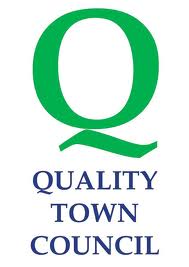 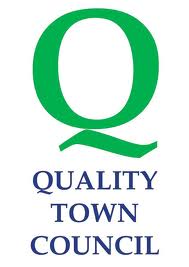 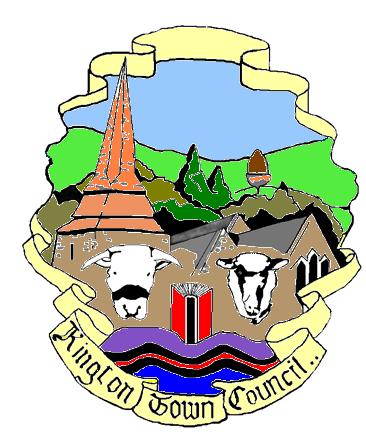 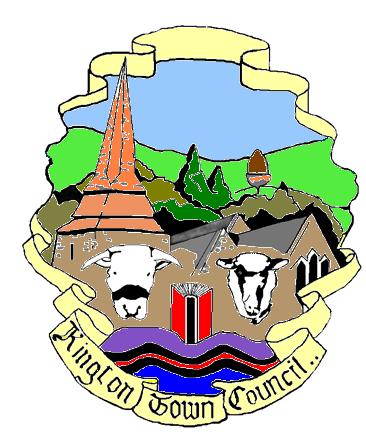 Kington Town CouncilThe Old Police Station, Market Hall Street, Kington HR5 3DPTelephone 01544 239098            email: clerk@kingtontowncouncil.gov.ukMinutes of the Town Council Meeting held on Monday 5 June 2017The Old Police Station, Market Hall Street, Kington at 19:00.There was one representative of the police presentThere was one member of the press presentThere were four members of the public presentThe Mayor Martin Fitton welcomed everyone and opened the meeting at 19.00PRESENTAPOLOGY Cllr Mr M Fitton, in the chairCllr Mrs E BanksCllr Mrs C. ForresterCllr DennisCllr Mr Richard BanksCllr RollsCllr Mr T BoundsCllr PriorCllr Mr F HawkinsCllr AtkinsonCllr Mr W LaurieCllr Mr R MacCurrachCllr Mr B WiddowsonCllr Mr I Wood-JohnsonIN ATTENDANCEIN ATTENDANCEGwilym Rippon (Clerk)Mary TolhurstMary TolhurstWard Councillor Terry JamesWard Councillor Terry JamesItemItemActions11209-17209-17APOLOGIES APOLOGIES APOLOGIES APOLOGIES APOLOGIES APOLOGIES APOLOGIES Apologies were received & accepted from Cllrs Elizabeth Banks, Richard Banks, Rolls, Atkinson, Prior and Dennis.Apologies were received & accepted from Cllrs Elizabeth Banks, Richard Banks, Rolls, Atkinson, Prior and Dennis.Apologies were received & accepted from Cllrs Elizabeth Banks, Richard Banks, Rolls, Atkinson, Prior and Dennis.Apologies were received & accepted from Cllrs Elizabeth Banks, Richard Banks, Rolls, Atkinson, Prior and Dennis.Apologies were received & accepted from Cllrs Elizabeth Banks, Richard Banks, Rolls, Atkinson, Prior and Dennis.Apologies were received & accepted from Cllrs Elizabeth Banks, Richard Banks, Rolls, Atkinson, Prior and Dennis.Apologies were received & accepted from Cllrs Elizabeth Banks, Richard Banks, Rolls, Atkinson, Prior and Dennis.22210-17210-17DECLARATIONS OF INTERESTDECLARATIONS OF INTERESTDECLARATIONS OF INTERESTDECLARATIONS OF INTERESTDECLARATIONS OF INTERESTDECLARATIONS OF INTERESTDECLARATIONS OF INTERESTThere were no Declarations of Interest.There were no Declarations of Interest.There were no Declarations of Interest.There were no Declarations of Interest.There were no Declarations of Interest.There were no Declarations of Interest.There were no Declarations of Interest.33211-17211-17TO CONSIDER ANY WRITTEN DISPENSATIONS RECEIVEDTO CONSIDER ANY WRITTEN DISPENSATIONS RECEIVEDTO CONSIDER ANY WRITTEN DISPENSATIONS RECEIVEDTO CONSIDER ANY WRITTEN DISPENSATIONS RECEIVEDTO CONSIDER ANY WRITTEN DISPENSATIONS RECEIVEDTO CONSIDER ANY WRITTEN DISPENSATIONS RECEIVEDTO CONSIDER ANY WRITTEN DISPENSATIONS RECEIVEDThe Clerk confirmed that there were no new written dispensations to consider. 
Cllr Widdowson has an extant dispensation. The Clerk confirmed that there were no new written dispensations to consider. 
Cllr Widdowson has an extant dispensation. The Clerk confirmed that there were no new written dispensations to consider. 
Cllr Widdowson has an extant dispensation. The Clerk confirmed that there were no new written dispensations to consider. 
Cllr Widdowson has an extant dispensation. The Clerk confirmed that there were no new written dispensations to consider. 
Cllr Widdowson has an extant dispensation. The Clerk confirmed that there were no new written dispensations to consider. 
Cllr Widdowson has an extant dispensation. The Clerk confirmed that there were no new written dispensations to consider. 
Cllr Widdowson has an extant dispensation. 44212-17212-17UPDATE ON THE MEDICAL PRACTICEUPDATE ON THE MEDICAL PRACTICEUPDATE ON THE MEDICAL PRACTICEUPDATE ON THE MEDICAL PRACTICEUPDATE ON THE MEDICAL PRACTICEUPDATE ON THE MEDICAL PRACTICEUPDATE ON THE MEDICAL PRACTICETim Bellett, Practice Manager and Dr Mohammed from the Kington Medical Practice gave a short presentation and update to the meeting, in response to the recent media interest in the practice.   Tim Bellett, Practice Manager and Dr Mohammed from the Kington Medical Practice gave a short presentation and update to the meeting, in response to the recent media interest in the practice.   Tim Bellett, Practice Manager and Dr Mohammed from the Kington Medical Practice gave a short presentation and update to the meeting, in response to the recent media interest in the practice.   Tim Bellett, Practice Manager and Dr Mohammed from the Kington Medical Practice gave a short presentation and update to the meeting, in response to the recent media interest in the practice.   Tim Bellett, Practice Manager and Dr Mohammed from the Kington Medical Practice gave a short presentation and update to the meeting, in response to the recent media interest in the practice.   Tim Bellett, Practice Manager and Dr Mohammed from the Kington Medical Practice gave a short presentation and update to the meeting, in response to the recent media interest in the practice.   Tim Bellett, Practice Manager and Dr Mohammed from the Kington Medical Practice gave a short presentation and update to the meeting, in response to the recent media interest in the practice.   In answer to questions Mr Kellet and Dr Mohammed confirmed the following:In answer to questions Mr Kellet and Dr Mohammed confirmed the following:In answer to questions Mr Kellet and Dr Mohammed confirmed the following:In answer to questions Mr Kellet and Dr Mohammed confirmed the following:In answer to questions Mr Kellet and Dr Mohammed confirmed the following:In answer to questions Mr Kellet and Dr Mohammed confirmed the following:In answer to questions Mr Kellet and Dr Mohammed confirmed the following:There is no danger of the Kington Medical Practice closing and in spite of some recent negative press, both the Clinical Commissioning Group and CQC give Kington Medical Practice a satisfactory rating.There is no danger of the Kington Medical Practice closing and in spite of some recent negative press, both the Clinical Commissioning Group and CQC give Kington Medical Practice a satisfactory rating.There is no danger of the Kington Medical Practice closing and in spite of some recent negative press, both the Clinical Commissioning Group and CQC give Kington Medical Practice a satisfactory rating.There is no danger of the Kington Medical Practice closing and in spite of some recent negative press, both the Clinical Commissioning Group and CQC give Kington Medical Practice a satisfactory rating.There is no danger of the Kington Medical Practice closing and in spite of some recent negative press, both the Clinical Commissioning Group and CQC give Kington Medical Practice a satisfactory rating.There is no danger of the Kington Medical Practice closing and in spite of some recent negative press, both the Clinical Commissioning Group and CQC give Kington Medical Practice a satisfactory rating.There is no danger of the Kington Medical Practice closing and in spite of some recent negative press, both the Clinical Commissioning Group and CQC give Kington Medical Practice a satisfactory rating.The Practice is overstretched which leads to longer waiting times for appointments. The Practice is aware that this is not satisfactory and the back-office staff are doing all they can to recruit additional GPs. The Practice is overstretched which leads to longer waiting times for appointments. The Practice is aware that this is not satisfactory and the back-office staff are doing all they can to recruit additional GPs. The Practice is overstretched which leads to longer waiting times for appointments. The Practice is aware that this is not satisfactory and the back-office staff are doing all they can to recruit additional GPs. The Practice is overstretched which leads to longer waiting times for appointments. The Practice is aware that this is not satisfactory and the back-office staff are doing all they can to recruit additional GPs. The Practice is overstretched which leads to longer waiting times for appointments. The Practice is aware that this is not satisfactory and the back-office staff are doing all they can to recruit additional GPs. The Practice is overstretched which leads to longer waiting times for appointments. The Practice is aware that this is not satisfactory and the back-office staff are doing all they can to recruit additional GPs. The Practice is overstretched which leads to longer waiting times for appointments. The Practice is aware that this is not satisfactory and the back-office staff are doing all they can to recruit additional GPs. There is a national shortage of GPs though the practice is making strenuous efforts to recruit. The Medical Practice is looking at different ways of working: these include making more use of the Nurse Practitioners and the possible recruitment of a practise-based Clinical Pharmacists.   There is a national shortage of GPs though the practice is making strenuous efforts to recruit. The Medical Practice is looking at different ways of working: these include making more use of the Nurse Practitioners and the possible recruitment of a practise-based Clinical Pharmacists.   There is a national shortage of GPs though the practice is making strenuous efforts to recruit. The Medical Practice is looking at different ways of working: these include making more use of the Nurse Practitioners and the possible recruitment of a practise-based Clinical Pharmacists.   There is a national shortage of GPs though the practice is making strenuous efforts to recruit. The Medical Practice is looking at different ways of working: these include making more use of the Nurse Practitioners and the possible recruitment of a practise-based Clinical Pharmacists.   There is a national shortage of GPs though the practice is making strenuous efforts to recruit. The Medical Practice is looking at different ways of working: these include making more use of the Nurse Practitioners and the possible recruitment of a practise-based Clinical Pharmacists.   There is a national shortage of GPs though the practice is making strenuous efforts to recruit. The Medical Practice is looking at different ways of working: these include making more use of the Nurse Practitioners and the possible recruitment of a practise-based Clinical Pharmacists.   There is a national shortage of GPs though the practice is making strenuous efforts to recruit. The Medical Practice is looking at different ways of working: these include making more use of the Nurse Practitioners and the possible recruitment of a practise-based Clinical Pharmacists.   Lack of communication from the Practice was discussed. It was suggested that Kington Medical Practice could benefit from writing regular articles for the Kington Chronicle and the Parish Magasine: it was agreed that the Medical Practice would use the Chronicle to communicate with the public. Lack of communication from the Practice was discussed. It was suggested that Kington Medical Practice could benefit from writing regular articles for the Kington Chronicle and the Parish Magasine: it was agreed that the Medical Practice would use the Chronicle to communicate with the public. Lack of communication from the Practice was discussed. It was suggested that Kington Medical Practice could benefit from writing regular articles for the Kington Chronicle and the Parish Magasine: it was agreed that the Medical Practice would use the Chronicle to communicate with the public. Lack of communication from the Practice was discussed. It was suggested that Kington Medical Practice could benefit from writing regular articles for the Kington Chronicle and the Parish Magasine: it was agreed that the Medical Practice would use the Chronicle to communicate with the public. Lack of communication from the Practice was discussed. It was suggested that Kington Medical Practice could benefit from writing regular articles for the Kington Chronicle and the Parish Magasine: it was agreed that the Medical Practice would use the Chronicle to communicate with the public. Lack of communication from the Practice was discussed. It was suggested that Kington Medical Practice could benefit from writing regular articles for the Kington Chronicle and the Parish Magasine: it was agreed that the Medical Practice would use the Chronicle to communicate with the public. Lack of communication from the Practice was discussed. It was suggested that Kington Medical Practice could benefit from writing regular articles for the Kington Chronicle and the Parish Magasine: it was agreed that the Medical Practice would use the Chronicle to communicate with the public. Kington Town Council offered to facilitate a public meeting in the Autumn for both Management and medical staff to present to the public. Kington Town Council offered to facilitate a public meeting in the Autumn for both Management and medical staff to present to the public. Kington Town Council offered to facilitate a public meeting in the Autumn for both Management and medical staff to present to the public. Kington Town Council offered to facilitate a public meeting in the Autumn for both Management and medical staff to present to the public. Kington Town Council offered to facilitate a public meeting in the Autumn for both Management and medical staff to present to the public. Kington Town Council offered to facilitate a public meeting in the Autumn for both Management and medical staff to present to the public. Kington Town Council offered to facilitate a public meeting in the Autumn for both Management and medical staff to present to the public. 55213-17213-17TO CONFIRM AND SIGN THE MINUTES OF THE LAST MEETINGS AS A TRUE RECORD (previously circulated) TO CONFIRM AND SIGN THE MINUTES OF THE LAST MEETINGS AS A TRUE RECORD (previously circulated) TO CONFIRM AND SIGN THE MINUTES OF THE LAST MEETINGS AS A TRUE RECORD (previously circulated) TO CONFIRM AND SIGN THE MINUTES OF THE LAST MEETINGS AS A TRUE RECORD (previously circulated) TO CONFIRM AND SIGN THE MINUTES OF THE LAST MEETINGS AS A TRUE RECORD (previously circulated) TO CONFIRM AND SIGN THE MINUTES OF THE LAST MEETINGS AS A TRUE RECORD (previously circulated) TO CONFIRM AND SIGN THE MINUTES OF THE LAST MEETINGS AS A TRUE RECORD (previously circulated) aaIt was proposed by Cllr Widdowson and seconded by Cllr Forrester that the minutes of the meeting on 8 May 2017 be accepted and signed as a true record. It was proposed by Cllr Widdowson and seconded by Cllr Forrester that the minutes of the meeting on 8 May 2017 be accepted and signed as a true record. It was proposed by Cllr Widdowson and seconded by Cllr Forrester that the minutes of the meeting on 8 May 2017 be accepted and signed as a true record. It was proposed by Cllr Widdowson and seconded by Cllr Forrester that the minutes of the meeting on 8 May 2017 be accepted and signed as a true record. It was proposed by Cllr Widdowson and seconded by Cllr Forrester that the minutes of the meeting on 8 May 2017 be accepted and signed as a true record. It was proposed by Cllr Widdowson and seconded by Cllr Forrester that the minutes of the meeting on 8 May 2017 be accepted and signed as a true record. It was proposed by Cllr Widdowson and seconded by Cllr Forrester that the minutes of the meeting on 8 May 2017 be accepted and signed as a true record. bbIt was proposed by Cllr Widdowson and seconded by Cllr Hawkins that the minutes of the meeting on 8 May 2017 be accepted and signed as a true record.It was proposed by Cllr Widdowson and seconded by Cllr Hawkins that the minutes of the meeting on 8 May 2017 be accepted and signed as a true record.It was proposed by Cllr Widdowson and seconded by Cllr Hawkins that the minutes of the meeting on 8 May 2017 be accepted and signed as a true record.It was proposed by Cllr Widdowson and seconded by Cllr Hawkins that the minutes of the meeting on 8 May 2017 be accepted and signed as a true record.It was proposed by Cllr Widdowson and seconded by Cllr Hawkins that the minutes of the meeting on 8 May 2017 be accepted and signed as a true record.It was proposed by Cllr Widdowson and seconded by Cllr Hawkins that the minutes of the meeting on 8 May 2017 be accepted and signed as a true record.It was proposed by Cllr Widdowson and seconded by Cllr Hawkins that the minutes of the meeting on 8 May 2017 be accepted and signed as a true record.66214-17214-17TO RECEIVE REPORTS TO RECEIVE REPORTS TO RECEIVE REPORTS TO RECEIVE REPORTS TO RECEIVE REPORTS TO RECEIVE REPORTS TO RECEIVE REPORTS aaTo receive the Police report To receive the Police report To receive the Police report To receive the Police report To receive the Police report To receive the Police report To receive the Police report Before his report, CPSO Alford expressed his thanks to the retiring Mayor Mrs Banks for her work over her period of tenure. Before his report, CPSO Alford expressed his thanks to the retiring Mayor Mrs Banks for her work over her period of tenure. Before his report, CPSO Alford expressed his thanks to the retiring Mayor Mrs Banks for her work over her period of tenure. Before his report, CPSO Alford expressed his thanks to the retiring Mayor Mrs Banks for her work over her period of tenure. Before his report, CPSO Alford expressed his thanks to the retiring Mayor Mrs Banks for her work over her period of tenure. Before his report, CPSO Alford expressed his thanks to the retiring Mayor Mrs Banks for her work over her period of tenure. Before his report, CPSO Alford expressed his thanks to the retiring Mayor Mrs Banks for her work over her period of tenure. CPSO Alford also thanked the Clerk for all his work and assistance over his time with Kington Town Council.  CPSO Alford also thanked the Clerk for all his work and assistance over his time with Kington Town Council.  CPSO Alford also thanked the Clerk for all his work and assistance over his time with Kington Town Council.  CPSO Alford also thanked the Clerk for all his work and assistance over his time with Kington Town Council.  CPSO Alford also thanked the Clerk for all his work and assistance over his time with Kington Town Council.  CPSO Alford also thanked the Clerk for all his work and assistance over his time with Kington Town Council.  CPSO Alford also thanked the Clerk for all his work and assistance over his time with Kington Town Council.   CPSO Alford then gave a brief report on the following:An assault in the High StreetDamage to a fenceCriminal damage to a coachTwo thefts from the Co-operativeOne arrest for possession of Cannabis CPSO Alford then gave a brief report on the following:An assault in the High StreetDamage to a fenceCriminal damage to a coachTwo thefts from the Co-operativeOne arrest for possession of Cannabis CPSO Alford then gave a brief report on the following:An assault in the High StreetDamage to a fenceCriminal damage to a coachTwo thefts from the Co-operativeOne arrest for possession of Cannabis CPSO Alford then gave a brief report on the following:An assault in the High StreetDamage to a fenceCriminal damage to a coachTwo thefts from the Co-operativeOne arrest for possession of Cannabis CPSO Alford then gave a brief report on the following:An assault in the High StreetDamage to a fenceCriminal damage to a coachTwo thefts from the Co-operativeOne arrest for possession of Cannabis CPSO Alford then gave a brief report on the following:An assault in the High StreetDamage to a fenceCriminal damage to a coachTwo thefts from the Co-operativeOne arrest for possession of Cannabis CPSO Alford then gave a brief report on the following:An assault in the High StreetDamage to a fenceCriminal damage to a coachTwo thefts from the Co-operativeOne arrest for possession of CannabisThe recent May Fair and Food Fair events had both passed off peacefully: there will be a visible Police presence at the Wheelbarrow RaceThe recent May Fair and Food Fair events had both passed off peacefully: there will be a visible Police presence at the Wheelbarrow RaceThe recent May Fair and Food Fair events had both passed off peacefully: there will be a visible Police presence at the Wheelbarrow RaceThe recent May Fair and Food Fair events had both passed off peacefully: there will be a visible Police presence at the Wheelbarrow RaceThe recent May Fair and Food Fair events had both passed off peacefully: there will be a visible Police presence at the Wheelbarrow RaceThe recent May Fair and Food Fair events had both passed off peacefully: there will be a visible Police presence at the Wheelbarrow RaceThe recent May Fair and Food Fair events had both passed off peacefully: there will be a visible Police presence at the Wheelbarrow RacebbTo receive the Ward Councillor’s reportTo receive the Ward Councillor’s reportTo receive the Ward Councillor’s reportTo receive the Ward Councillor’s reportTo receive the Ward Councillor’s reportTo receive the Ward Councillor’s reportTo receive the Ward Councillor’s reportWard Councillor James had nothing to report as this was the beginning of the Local Authority’s year and no new business had taken place.Ward Councillor James had nothing to report as this was the beginning of the Local Authority’s year and no new business had taken place.Ward Councillor James had nothing to report as this was the beginning of the Local Authority’s year and no new business had taken place.Ward Councillor James had nothing to report as this was the beginning of the Local Authority’s year and no new business had taken place.Ward Councillor James had nothing to report as this was the beginning of the Local Authority’s year and no new business had taken place.Ward Councillor James had nothing to report as this was the beginning of the Local Authority’s year and no new business had taken place.Ward Councillor James had nothing to report as this was the beginning of the Local Authority’s year and no new business had taken place.ccTo receive questions from members of the publicTo receive questions from members of the publicTo receive questions from members of the publicTo receive questions from members of the publicTo receive questions from members of the publicTo receive questions from members of the publicTo receive questions from members of the publicA member of the public offered his congratulations to the organisers of the Food Fair and agreed to email in his other comments as he did not wish to hold up the meeting with them.A member of the public offered his congratulations to the organisers of the Food Fair and agreed to email in his other comments as he did not wish to hold up the meeting with them.A member of the public offered his congratulations to the organisers of the Food Fair and agreed to email in his other comments as he did not wish to hold up the meeting with them.A member of the public offered his congratulations to the organisers of the Food Fair and agreed to email in his other comments as he did not wish to hold up the meeting with them.A member of the public offered his congratulations to the organisers of the Food Fair and agreed to email in his other comments as he did not wish to hold up the meeting with them.A member of the public offered his congratulations to the organisers of the Food Fair and agreed to email in his other comments as he did not wish to hold up the meeting with them.A member of the public offered his congratulations to the organisers of the Food Fair and agreed to email in his other comments as he did not wish to hold up the meeting with them.77215-17215-17TO RECEIVE A REPORT FROM THE MAYORTO RECEIVE A REPORT FROM THE MAYORTO RECEIVE A REPORT FROM THE MAYORTO RECEIVE A REPORT FROM THE MAYORTO RECEIVE A REPORT FROM THE MAYORTO RECEIVE A REPORT FROM THE MAYORTO RECEIVE A REPORT FROM THE MAYOR May has been dominated by completing the Kington Area Neighbourhood Plan (KANPlan) for Regulation 14 submission, preparing the special issue of the Kington Chronicle which summarises the Plan and the exhibition which will be housed in the Library during the six-week consultation which will start on June 5th. Thanks are due to Ros Bradbury, Richie Cotterill and Celia Kibblewhite who have aided this work.May 13th.:Mayor Making at LeominsterMay 16th:  Attend Huntington Parish meeting to present Regulation 14 Draft of the KANP. Agreed unanimously.May 18th Attend Kington Rural Parish Meeting to present Regulation 14 Draft of the KANP. The Plan agreed with a modification to the Settlement Boundary at Hergest/Arrow View.May 19th Attend the Annual Meeting of Herefordshire CouncilMay 19th Meeting with Kevin Bishop to discuss the 106 Agreement Budget for Kington. He confirmed that work was about to start on installing the dropped kerbs. Agreed to meet to discuss completion of the whole programme.May 23rd Meeting with Tim Bellett Practice Manager Kington Surgery to discuss liaison with KTC.May 30th Mayor’s Meeting with the Chairman of Herefordshire Council.    May has been dominated by completing the Kington Area Neighbourhood Plan (KANPlan) for Regulation 14 submission, preparing the special issue of the Kington Chronicle which summarises the Plan and the exhibition which will be housed in the Library during the six-week consultation which will start on June 5th. Thanks are due to Ros Bradbury, Richie Cotterill and Celia Kibblewhite who have aided this work.May 13th.:Mayor Making at LeominsterMay 16th:  Attend Huntington Parish meeting to present Regulation 14 Draft of the KANP. Agreed unanimously.May 18th Attend Kington Rural Parish Meeting to present Regulation 14 Draft of the KANP. The Plan agreed with a modification to the Settlement Boundary at Hergest/Arrow View.May 19th Attend the Annual Meeting of Herefordshire CouncilMay 19th Meeting with Kevin Bishop to discuss the 106 Agreement Budget for Kington. He confirmed that work was about to start on installing the dropped kerbs. Agreed to meet to discuss completion of the whole programme.May 23rd Meeting with Tim Bellett Practice Manager Kington Surgery to discuss liaison with KTC.May 30th Mayor’s Meeting with the Chairman of Herefordshire Council.    May has been dominated by completing the Kington Area Neighbourhood Plan (KANPlan) for Regulation 14 submission, preparing the special issue of the Kington Chronicle which summarises the Plan and the exhibition which will be housed in the Library during the six-week consultation which will start on June 5th. Thanks are due to Ros Bradbury, Richie Cotterill and Celia Kibblewhite who have aided this work.May 13th.:Mayor Making at LeominsterMay 16th:  Attend Huntington Parish meeting to present Regulation 14 Draft of the KANP. Agreed unanimously.May 18th Attend Kington Rural Parish Meeting to present Regulation 14 Draft of the KANP. The Plan agreed with a modification to the Settlement Boundary at Hergest/Arrow View.May 19th Attend the Annual Meeting of Herefordshire CouncilMay 19th Meeting with Kevin Bishop to discuss the 106 Agreement Budget for Kington. He confirmed that work was about to start on installing the dropped kerbs. Agreed to meet to discuss completion of the whole programme.May 23rd Meeting with Tim Bellett Practice Manager Kington Surgery to discuss liaison with KTC.May 30th Mayor’s Meeting with the Chairman of Herefordshire Council.    May has been dominated by completing the Kington Area Neighbourhood Plan (KANPlan) for Regulation 14 submission, preparing the special issue of the Kington Chronicle which summarises the Plan and the exhibition which will be housed in the Library during the six-week consultation which will start on June 5th. Thanks are due to Ros Bradbury, Richie Cotterill and Celia Kibblewhite who have aided this work.May 13th.:Mayor Making at LeominsterMay 16th:  Attend Huntington Parish meeting to present Regulation 14 Draft of the KANP. Agreed unanimously.May 18th Attend Kington Rural Parish Meeting to present Regulation 14 Draft of the KANP. The Plan agreed with a modification to the Settlement Boundary at Hergest/Arrow View.May 19th Attend the Annual Meeting of Herefordshire CouncilMay 19th Meeting with Kevin Bishop to discuss the 106 Agreement Budget for Kington. He confirmed that work was about to start on installing the dropped kerbs. Agreed to meet to discuss completion of the whole programme.May 23rd Meeting with Tim Bellett Practice Manager Kington Surgery to discuss liaison with KTC.May 30th Mayor’s Meeting with the Chairman of Herefordshire Council.    May has been dominated by completing the Kington Area Neighbourhood Plan (KANPlan) for Regulation 14 submission, preparing the special issue of the Kington Chronicle which summarises the Plan and the exhibition which will be housed in the Library during the six-week consultation which will start on June 5th. Thanks are due to Ros Bradbury, Richie Cotterill and Celia Kibblewhite who have aided this work.May 13th.:Mayor Making at LeominsterMay 16th:  Attend Huntington Parish meeting to present Regulation 14 Draft of the KANP. Agreed unanimously.May 18th Attend Kington Rural Parish Meeting to present Regulation 14 Draft of the KANP. The Plan agreed with a modification to the Settlement Boundary at Hergest/Arrow View.May 19th Attend the Annual Meeting of Herefordshire CouncilMay 19th Meeting with Kevin Bishop to discuss the 106 Agreement Budget for Kington. He confirmed that work was about to start on installing the dropped kerbs. Agreed to meet to discuss completion of the whole programme.May 23rd Meeting with Tim Bellett Practice Manager Kington Surgery to discuss liaison with KTC.May 30th Mayor’s Meeting with the Chairman of Herefordshire Council.    May has been dominated by completing the Kington Area Neighbourhood Plan (KANPlan) for Regulation 14 submission, preparing the special issue of the Kington Chronicle which summarises the Plan and the exhibition which will be housed in the Library during the six-week consultation which will start on June 5th. Thanks are due to Ros Bradbury, Richie Cotterill and Celia Kibblewhite who have aided this work.May 13th.:Mayor Making at LeominsterMay 16th:  Attend Huntington Parish meeting to present Regulation 14 Draft of the KANP. Agreed unanimously.May 18th Attend Kington Rural Parish Meeting to present Regulation 14 Draft of the KANP. The Plan agreed with a modification to the Settlement Boundary at Hergest/Arrow View.May 19th Attend the Annual Meeting of Herefordshire CouncilMay 19th Meeting with Kevin Bishop to discuss the 106 Agreement Budget for Kington. He confirmed that work was about to start on installing the dropped kerbs. Agreed to meet to discuss completion of the whole programme.May 23rd Meeting with Tim Bellett Practice Manager Kington Surgery to discuss liaison with KTC.May 30th Mayor’s Meeting with the Chairman of Herefordshire Council.    May has been dominated by completing the Kington Area Neighbourhood Plan (KANPlan) for Regulation 14 submission, preparing the special issue of the Kington Chronicle which summarises the Plan and the exhibition which will be housed in the Library during the six-week consultation which will start on June 5th. Thanks are due to Ros Bradbury, Richie Cotterill and Celia Kibblewhite who have aided this work.May 13th.:Mayor Making at LeominsterMay 16th:  Attend Huntington Parish meeting to present Regulation 14 Draft of the KANP. Agreed unanimously.May 18th Attend Kington Rural Parish Meeting to present Regulation 14 Draft of the KANP. The Plan agreed with a modification to the Settlement Boundary at Hergest/Arrow View.May 19th Attend the Annual Meeting of Herefordshire CouncilMay 19th Meeting with Kevin Bishop to discuss the 106 Agreement Budget for Kington. He confirmed that work was about to start on installing the dropped kerbs. Agreed to meet to discuss completion of the whole programme.May 23rd Meeting with Tim Bellett Practice Manager Kington Surgery to discuss liaison with KTC.May 30th Mayor’s Meeting with the Chairman of Herefordshire Council.   Mayor Fitton added that he had been impressed by the pageantry of the Leominster Mayor making ceremony.Mayor Fitton added that he had been impressed by the pageantry of the Leominster Mayor making ceremony.Mayor Fitton added that he had been impressed by the pageantry of the Leominster Mayor making ceremony.Mayor Fitton added that he had been impressed by the pageantry of the Leominster Mayor making ceremony.Mayor Fitton added that he had been impressed by the pageantry of the Leominster Mayor making ceremony.Mayor Fitton added that he had been impressed by the pageantry of the Leominster Mayor making ceremony.Mayor Fitton added that he had been impressed by the pageantry of the Leominster Mayor making ceremony.As this was the Clerk’s final meeting with Kington Town Council, Mayor Fitton gave a speech of thanks and a presentation. He thanked the Clerk for his forensic answers and knowledge, and said it was due to the Clerk’s work that Kington Town Council had reached its Quality status and was now viewed as an example of good practice.  Cllr Forrester also thanked the Clerk for his long hard work and how he had dealt with all problems in an exemplary manner.As this was the Clerk’s final meeting with Kington Town Council, Mayor Fitton gave a speech of thanks and a presentation. He thanked the Clerk for his forensic answers and knowledge, and said it was due to the Clerk’s work that Kington Town Council had reached its Quality status and was now viewed as an example of good practice.  Cllr Forrester also thanked the Clerk for his long hard work and how he had dealt with all problems in an exemplary manner.As this was the Clerk’s final meeting with Kington Town Council, Mayor Fitton gave a speech of thanks and a presentation. He thanked the Clerk for his forensic answers and knowledge, and said it was due to the Clerk’s work that Kington Town Council had reached its Quality status and was now viewed as an example of good practice.  Cllr Forrester also thanked the Clerk for his long hard work and how he had dealt with all problems in an exemplary manner.As this was the Clerk’s final meeting with Kington Town Council, Mayor Fitton gave a speech of thanks and a presentation. He thanked the Clerk for his forensic answers and knowledge, and said it was due to the Clerk’s work that Kington Town Council had reached its Quality status and was now viewed as an example of good practice.  Cllr Forrester also thanked the Clerk for his long hard work and how he had dealt with all problems in an exemplary manner.As this was the Clerk’s final meeting with Kington Town Council, Mayor Fitton gave a speech of thanks and a presentation. He thanked the Clerk for his forensic answers and knowledge, and said it was due to the Clerk’s work that Kington Town Council had reached its Quality status and was now viewed as an example of good practice.  Cllr Forrester also thanked the Clerk for his long hard work and how he had dealt with all problems in an exemplary manner.As this was the Clerk’s final meeting with Kington Town Council, Mayor Fitton gave a speech of thanks and a presentation. He thanked the Clerk for his forensic answers and knowledge, and said it was due to the Clerk’s work that Kington Town Council had reached its Quality status and was now viewed as an example of good practice.  Cllr Forrester also thanked the Clerk for his long hard work and how he had dealt with all problems in an exemplary manner.As this was the Clerk’s final meeting with Kington Town Council, Mayor Fitton gave a speech of thanks and a presentation. He thanked the Clerk for his forensic answers and knowledge, and said it was due to the Clerk’s work that Kington Town Council had reached its Quality status and was now viewed as an example of good practice.  Cllr Forrester also thanked the Clerk for his long hard work and how he had dealt with all problems in an exemplary manner.The Clerk thanked the Councillors for his tenure adding that although exchanges had been rumbustious at times, he was pleased that the Council had allowed him to take it to the level at which it now operated.The Clerk thanked the Councillors for his tenure adding that although exchanges had been rumbustious at times, he was pleased that the Council had allowed him to take it to the level at which it now operated.The Clerk thanked the Councillors for his tenure adding that although exchanges had been rumbustious at times, he was pleased that the Council had allowed him to take it to the level at which it now operated.The Clerk thanked the Councillors for his tenure adding that although exchanges had been rumbustious at times, he was pleased that the Council had allowed him to take it to the level at which it now operated.The Clerk thanked the Councillors for his tenure adding that although exchanges had been rumbustious at times, he was pleased that the Council had allowed him to take it to the level at which it now operated.The Clerk thanked the Councillors for his tenure adding that although exchanges had been rumbustious at times, he was pleased that the Council had allowed him to take it to the level at which it now operated.The Clerk thanked the Councillors for his tenure adding that although exchanges had been rumbustious at times, he was pleased that the Council had allowed him to take it to the level at which it now operated.88216-17216-17TO RECEIVE A REPORT FROM THE CLERK (previously circulated)TO RECEIVE A REPORT FROM THE CLERK (previously circulated)TO RECEIVE A REPORT FROM THE CLERK (previously circulated)TO RECEIVE A REPORT FROM THE CLERK (previously circulated)TO RECEIVE A REPORT FROM THE CLERK (previously circulated)TO RECEIVE A REPORT FROM THE CLERK (previously circulated)TO RECEIVE A REPORT FROM THE CLERK (previously circulated)In addition to his written report, the Clerk confirmed that he had been informed that all Tarmac and Quarry works has been completed.In addition to his written report, the Clerk confirmed that he had been informed that all Tarmac and Quarry works has been completed.In addition to his written report, the Clerk confirmed that he had been informed that all Tarmac and Quarry works has been completed.In addition to his written report, the Clerk confirmed that he had been informed that all Tarmac and Quarry works has been completed.In addition to his written report, the Clerk confirmed that he had been informed that all Tarmac and Quarry works has been completed.In addition to his written report, the Clerk confirmed that he had been informed that all Tarmac and Quarry works has been completed.In addition to his written report, the Clerk confirmed that he had been informed that all Tarmac and Quarry works has been completed.The Clerk also confirmed that the recent Awards 4 All grant for play equipment had been unsuccessful due to the lack of match funding.  Cllr Widdowson queried this as there has been a sum of money ring-fenced for this work. Cllr Widdowson also advised caution over the timings of the two recent Town Council Grants Panel sittings, as this might mean that there could be three sets of grant monies to come out of the Council’s 2017-18 budget.The Clerk also confirmed that the recent Awards 4 All grant for play equipment had been unsuccessful due to the lack of match funding.  Cllr Widdowson queried this as there has been a sum of money ring-fenced for this work. Cllr Widdowson also advised caution over the timings of the two recent Town Council Grants Panel sittings, as this might mean that there could be three sets of grant monies to come out of the Council’s 2017-18 budget.The Clerk also confirmed that the recent Awards 4 All grant for play equipment had been unsuccessful due to the lack of match funding.  Cllr Widdowson queried this as there has been a sum of money ring-fenced for this work. Cllr Widdowson also advised caution over the timings of the two recent Town Council Grants Panel sittings, as this might mean that there could be three sets of grant monies to come out of the Council’s 2017-18 budget.The Clerk also confirmed that the recent Awards 4 All grant for play equipment had been unsuccessful due to the lack of match funding.  Cllr Widdowson queried this as there has been a sum of money ring-fenced for this work. Cllr Widdowson also advised caution over the timings of the two recent Town Council Grants Panel sittings, as this might mean that there could be three sets of grant monies to come out of the Council’s 2017-18 budget.The Clerk also confirmed that the recent Awards 4 All grant for play equipment had been unsuccessful due to the lack of match funding.  Cllr Widdowson queried this as there has been a sum of money ring-fenced for this work. Cllr Widdowson also advised caution over the timings of the two recent Town Council Grants Panel sittings, as this might mean that there could be three sets of grant monies to come out of the Council’s 2017-18 budget.The Clerk also confirmed that the recent Awards 4 All grant for play equipment had been unsuccessful due to the lack of match funding.  Cllr Widdowson queried this as there has been a sum of money ring-fenced for this work. Cllr Widdowson also advised caution over the timings of the two recent Town Council Grants Panel sittings, as this might mean that there could be three sets of grant monies to come out of the Council’s 2017-18 budget.The Clerk also confirmed that the recent Awards 4 All grant for play equipment had been unsuccessful due to the lack of match funding.  Cllr Widdowson queried this as there has been a sum of money ring-fenced for this work. Cllr Widdowson also advised caution over the timings of the two recent Town Council Grants Panel sittings, as this might mean that there could be three sets of grant monies to come out of the Council’s 2017-18 budget.99217-17217-17NEW CLERK’S APPOINTMENT NEW CLERK’S APPOINTMENT NEW CLERK’S APPOINTMENT NEW CLERK’S APPOINTMENT NEW CLERK’S APPOINTMENT NEW CLERK’S APPOINTMENT NEW CLERK’S APPOINTMENT The Clerk introduced Ms Liz Kelso, who had been appointed as the new Clerk and will be taking up the post in July.The Clerk introduced Ms Liz Kelso, who had been appointed as the new Clerk and will be taking up the post in July.The Clerk introduced Ms Liz Kelso, who had been appointed as the new Clerk and will be taking up the post in July.The Clerk introduced Ms Liz Kelso, who had been appointed as the new Clerk and will be taking up the post in July.The Clerk introduced Ms Liz Kelso, who had been appointed as the new Clerk and will be taking up the post in July.The Clerk introduced Ms Liz Kelso, who had been appointed as the new Clerk and will be taking up the post in July.The Clerk introduced Ms Liz Kelso, who had been appointed as the new Clerk and will be taking up the post in July.Some Councillors expressed disappointment that the matter had not been brought before the Full Council.Some Councillors expressed disappointment that the matter had not been brought before the Full Council.Some Councillors expressed disappointment that the matter had not been brought before the Full Council.Some Councillors expressed disappointment that the matter had not been brought before the Full Council.Some Councillors expressed disappointment that the matter had not been brought before the Full Council.Some Councillors expressed disappointment that the matter had not been brought before the Full Council.Some Councillors expressed disappointment that the matter had not been brought before the Full Council.1010218-17218-17TO DISCUSS AND DECIDE ON THE DOG CONTROL CONSULTATIONSTO DISCUSS AND DECIDE ON THE DOG CONTROL CONSULTATIONSTO DISCUSS AND DECIDE ON THE DOG CONTROL CONSULTATIONSTO DISCUSS AND DECIDE ON THE DOG CONTROL CONSULTATIONSTO DISCUSS AND DECIDE ON THE DOG CONTROL CONSULTATIONSTO DISCUSS AND DECIDE ON THE DOG CONTROL CONSULTATIONSTO DISCUSS AND DECIDE ON THE DOG CONTROL CONSULTATIONSCouncillors commented on the Anti-Social Behaviour, Crime and Policing document that had been included in the pack. It was agreed that the document ws too non-specific for any decision or actions to be made. It was proposed by Cllr Forrester and seconded by Cllr Wood-Johnson, that a Task & Finish Group look at the consultation and legal framework, and bring the matter back to Full Council in July.Councillors commented on the Anti-Social Behaviour, Crime and Policing document that had been included in the pack. It was agreed that the document ws too non-specific for any decision or actions to be made. It was proposed by Cllr Forrester and seconded by Cllr Wood-Johnson, that a Task & Finish Group look at the consultation and legal framework, and bring the matter back to Full Council in July.Councillors commented on the Anti-Social Behaviour, Crime and Policing document that had been included in the pack. It was agreed that the document ws too non-specific for any decision or actions to be made. It was proposed by Cllr Forrester and seconded by Cllr Wood-Johnson, that a Task & Finish Group look at the consultation and legal framework, and bring the matter back to Full Council in July.Councillors commented on the Anti-Social Behaviour, Crime and Policing document that had been included in the pack. It was agreed that the document ws too non-specific for any decision or actions to be made. It was proposed by Cllr Forrester and seconded by Cllr Wood-Johnson, that a Task & Finish Group look at the consultation and legal framework, and bring the matter back to Full Council in July.Councillors commented on the Anti-Social Behaviour, Crime and Policing document that had been included in the pack. It was agreed that the document ws too non-specific for any decision or actions to be made. It was proposed by Cllr Forrester and seconded by Cllr Wood-Johnson, that a Task & Finish Group look at the consultation and legal framework, and bring the matter back to Full Council in July.Councillors commented on the Anti-Social Behaviour, Crime and Policing document that had been included in the pack. It was agreed that the document ws too non-specific for any decision or actions to be made. It was proposed by Cllr Forrester and seconded by Cllr Wood-Johnson, that a Task & Finish Group look at the consultation and legal framework, and bring the matter back to Full Council in July.Councillors commented on the Anti-Social Behaviour, Crime and Policing document that had been included in the pack. It was agreed that the document ws too non-specific for any decision or actions to be made. It was proposed by Cllr Forrester and seconded by Cllr Wood-Johnson, that a Task & Finish Group look at the consultation and legal framework, and bring the matter back to Full Council in July.RESOLVEDRESOLVEDRESOLVEDRESOLVEDRESOLVEDRESOLVEDRESOLVEDThat Cllr Wood-Johnson and Cllr Dennis form a Task & Finish Group to look at this and bring the matter back to Full Council in July. That Cllr Wood-Johnson and Cllr Dennis form a Task & Finish Group to look at this and bring the matter back to Full Council in July. That Cllr Wood-Johnson and Cllr Dennis form a Task & Finish Group to look at this and bring the matter back to Full Council in July. That Cllr Wood-Johnson and Cllr Dennis form a Task & Finish Group to look at this and bring the matter back to Full Council in July. That Cllr Wood-Johnson and Cllr Dennis form a Task & Finish Group to look at this and bring the matter back to Full Council in July. That Cllr Wood-Johnson and Cllr Dennis form a Task & Finish Group to look at this and bring the matter back to Full Council in July. That Cllr Wood-Johnson and Cllr Dennis form a Task & Finish Group to look at this and bring the matter back to Full Council in July. IW-J, JD1111219-17219-17TO DISCUSS AND DECIDE ON THE PROVISION OF CCTV (for dog fouling)TO DISCUSS AND DECIDE ON THE PROVISION OF CCTV (for dog fouling)TO DISCUSS AND DECIDE ON THE PROVISION OF CCTV (for dog fouling)TO DISCUSS AND DECIDE ON THE PROVISION OF CCTV (for dog fouling)TO DISCUSS AND DECIDE ON THE PROVISION OF CCTV (for dog fouling)TO DISCUSS AND DECIDE ON THE PROVISION OF CCTV (for dog fouling)TO DISCUSS AND DECIDE ON THE PROVISION OF CCTV (for dog fouling)It was confirmed by Cllr Wood-Johnson that Herefordshire Council no longer has a dog control team and that Kington Town Council would have to provide this itself. There are several matters that need to be considered when considering siting a mobile CCTV camera. It was confirmed by Cllr Wood-Johnson that Herefordshire Council no longer has a dog control team and that Kington Town Council would have to provide this itself. There are several matters that need to be considered when considering siting a mobile CCTV camera. It was confirmed by Cllr Wood-Johnson that Herefordshire Council no longer has a dog control team and that Kington Town Council would have to provide this itself. There are several matters that need to be considered when considering siting a mobile CCTV camera. It was confirmed by Cllr Wood-Johnson that Herefordshire Council no longer has a dog control team and that Kington Town Council would have to provide this itself. There are several matters that need to be considered when considering siting a mobile CCTV camera. It was confirmed by Cllr Wood-Johnson that Herefordshire Council no longer has a dog control team and that Kington Town Council would have to provide this itself. There are several matters that need to be considered when considering siting a mobile CCTV camera. It was confirmed by Cllr Wood-Johnson that Herefordshire Council no longer has a dog control team and that Kington Town Council would have to provide this itself. There are several matters that need to be considered when considering siting a mobile CCTV camera. It was confirmed by Cllr Wood-Johnson that Herefordshire Council no longer has a dog control team and that Kington Town Council would have to provide this itself. There are several matters that need to be considered when considering siting a mobile CCTV camera. RESOLVEDThat this matter be deferred to the July meeting of Full Council. RESOLVEDThat this matter be deferred to the July meeting of Full Council. RESOLVEDThat this matter be deferred to the July meeting of Full Council. RESOLVEDThat this matter be deferred to the July meeting of Full Council. RESOLVEDThat this matter be deferred to the July meeting of Full Council. RESOLVEDThat this matter be deferred to the July meeting of Full Council. RESOLVEDThat this matter be deferred to the July meeting of Full Council. RESOLVEDCllr Fitton and Wood-Johnson would look at costings, management, privacy issues and bring a repor to the July meeting for a full proposal.RESOLVEDCllr Fitton and Wood-Johnson would look at costings, management, privacy issues and bring a repor to the July meeting for a full proposal.RESOLVEDCllr Fitton and Wood-Johnson would look at costings, management, privacy issues and bring a repor to the July meeting for a full proposal.RESOLVEDCllr Fitton and Wood-Johnson would look at costings, management, privacy issues and bring a repor to the July meeting for a full proposal.RESOLVEDCllr Fitton and Wood-Johnson would look at costings, management, privacy issues and bring a repor to the July meeting for a full proposal.RESOLVEDCllr Fitton and Wood-Johnson would look at costings, management, privacy issues and bring a repor to the July meeting for a full proposal.RESOLVEDCllr Fitton and Wood-Johnson would look at costings, management, privacy issues and bring a repor to the July meeting for a full proposal.IW-J, MF1212220-17220-17FINANCEFINANCEFINANCEFINANCEFINANCEFINANCEFINANCEaaTo receive the report from the Internal AuditorTo receive the report from the Internal AuditorTo receive the report from the Internal AuditorTo receive the report from the Internal AuditorTo receive the report from the Internal AuditorTo receive the report from the Internal AuditorTo receive the report from the Internal AuditorThe Clerk confirmed that Ian Selkirk had signed off the accountsThe Clerk confirmed that Ian Selkirk had signed off the accountsThe Clerk confirmed that Ian Selkirk had signed off the accountsThe Clerk confirmed that Ian Selkirk had signed off the accountsThe Clerk confirmed that Ian Selkirk had signed off the accountsThe Clerk confirmed that Ian Selkirk had signed off the accountsThe Clerk confirmed that Ian Selkirk had signed off the accountsTo agree invoices for payment, as per schedule of payments (included)To agree invoices for payment, as per schedule of payments (included)To agree invoices for payment, as per schedule of payments (included)To agree invoices for payment, as per schedule of payments (included)To agree invoices for payment, as per schedule of payments (included)To agree invoices for payment, as per schedule of payments (included)To agree invoices for payment, as per schedule of payments (included)It was proposed by Cllr Wood-Johnson and seconded by Cllr Laurie that the payments be taken en bloc.It was proposed by Cllr Wood-Johnson and seconded by Cllr Laurie that the payments be taken en bloc.It was proposed by Cllr Wood-Johnson and seconded by Cllr Laurie that the payments be taken en bloc.It was proposed by Cllr Wood-Johnson and seconded by Cllr Laurie that the payments be taken en bloc.It was proposed by Cllr Wood-Johnson and seconded by Cllr Laurie that the payments be taken en bloc.It was proposed by Cllr Wood-Johnson and seconded by Cllr Laurie that the payments be taken en bloc.It was proposed by Cllr Wood-Johnson and seconded by Cllr Laurie that the payments be taken en bloc.The Clerk was instructed to pay all invoices.The Clerk was instructed to pay all invoices.The Clerk was instructed to pay all invoices.The Clerk was instructed to pay all invoices.The Clerk was instructed to pay all invoices.The Clerk was instructed to pay all invoices.The Clerk was instructed to pay all invoices.1313221-17221-17TO RECEIVE AN UPDATE ON THE NEIGHBOURHOOD PLANTO RECEIVE AN UPDATE ON THE NEIGHBOURHOOD PLANTO RECEIVE AN UPDATE ON THE NEIGHBOURHOOD PLANTO RECEIVE AN UPDATE ON THE NEIGHBOURHOOD PLANTO RECEIVE AN UPDATE ON THE NEIGHBOURHOOD PLANTO RECEIVE AN UPDATE ON THE NEIGHBOURHOOD PLANTO RECEIVE AN UPDATE ON THE NEIGHBOURHOOD PLANMayor Fitton gave a verbal report to supplement the written report already circulated. He added that the exhibition would be opening on Tuesday 6 June and that the public consultation would be starting soon by questionnaires delivered to all households. Mayor Fitton gave a verbal report to supplement the written report already circulated. He added that the exhibition would be opening on Tuesday 6 June and that the public consultation would be starting soon by questionnaires delivered to all households. Mayor Fitton gave a verbal report to supplement the written report already circulated. He added that the exhibition would be opening on Tuesday 6 June and that the public consultation would be starting soon by questionnaires delivered to all households. Mayor Fitton gave a verbal report to supplement the written report already circulated. He added that the exhibition would be opening on Tuesday 6 June and that the public consultation would be starting soon by questionnaires delivered to all households. Mayor Fitton gave a verbal report to supplement the written report already circulated. He added that the exhibition would be opening on Tuesday 6 June and that the public consultation would be starting soon by questionnaires delivered to all households. Mayor Fitton gave a verbal report to supplement the written report already circulated. He added that the exhibition would be opening on Tuesday 6 June and that the public consultation would be starting soon by questionnaires delivered to all households. Mayor Fitton gave a verbal report to supplement the written report already circulated. He added that the exhibition would be opening on Tuesday 6 June and that the public consultation would be starting soon by questionnaires delivered to all households. 1414222-17222-17UPDATE ON THE ASSET TRUSTUPDATE ON THE ASSET TRUSTUPDATE ON THE ASSET TRUSTUPDATE ON THE ASSET TRUSTUPDATE ON THE ASSET TRUSTUPDATE ON THE ASSET TRUSTUPDATE ON THE ASSET TRUSTCllr Widdowson confirmed that formal discussions with Herefordshire Council were about to begin. The Asset Trust and seed funding were in place.Herefordshire Council will transfer the assets (buildings and car parks as discussed previously*) to Kington Town Council, which will act as Leaseholder, and lease to the Asset Trust.Cllr Widdowson confirmed that formal discussions with Herefordshire Council were about to begin. The Asset Trust and seed funding were in place.Herefordshire Council will transfer the assets (buildings and car parks as discussed previously*) to Kington Town Council, which will act as Leaseholder, and lease to the Asset Trust.Cllr Widdowson confirmed that formal discussions with Herefordshire Council were about to begin. The Asset Trust and seed funding were in place.Herefordshire Council will transfer the assets (buildings and car parks as discussed previously*) to Kington Town Council, which will act as Leaseholder, and lease to the Asset Trust.Cllr Widdowson confirmed that formal discussions with Herefordshire Council were about to begin. The Asset Trust and seed funding were in place.Herefordshire Council will transfer the assets (buildings and car parks as discussed previously*) to Kington Town Council, which will act as Leaseholder, and lease to the Asset Trust.Cllr Widdowson confirmed that formal discussions with Herefordshire Council were about to begin. The Asset Trust and seed funding were in place.Herefordshire Council will transfer the assets (buildings and car parks as discussed previously*) to Kington Town Council, which will act as Leaseholder, and lease to the Asset Trust.Cllr Widdowson confirmed that formal discussions with Herefordshire Council were about to begin. The Asset Trust and seed funding were in place.Herefordshire Council will transfer the assets (buildings and car parks as discussed previously*) to Kington Town Council, which will act as Leaseholder, and lease to the Asset Trust.Cllr Widdowson confirmed that formal discussions with Herefordshire Council were about to begin. The Asset Trust and seed funding were in place.Herefordshire Council will transfer the assets (buildings and car parks as discussed previously*) to Kington Town Council, which will act as Leaseholder, and lease to the Asset Trust.Cllr Widdowson advised that a small working group be appointed to discuss these matters. This was agreed and proposed by Cllr Richard Banks and seconded by Cllr Hawkins.Cllr Widdowson advised that a small working group be appointed to discuss these matters. This was agreed and proposed by Cllr Richard Banks and seconded by Cllr Hawkins.Cllr Widdowson advised that a small working group be appointed to discuss these matters. This was agreed and proposed by Cllr Richard Banks and seconded by Cllr Hawkins.Cllr Widdowson advised that a small working group be appointed to discuss these matters. This was agreed and proposed by Cllr Richard Banks and seconded by Cllr Hawkins.Cllr Widdowson advised that a small working group be appointed to discuss these matters. This was agreed and proposed by Cllr Richard Banks and seconded by Cllr Hawkins.Cllr Widdowson advised that a small working group be appointed to discuss these matters. This was agreed and proposed by Cllr Richard Banks and seconded by Cllr Hawkins.Cllr Widdowson advised that a small working group be appointed to discuss these matters. This was agreed and proposed by Cllr Richard Banks and seconded by Cllr Hawkins.RESOLVEDThat a Task and Finish Group be appointed, consisting Cllrs Forrestor, Fitton and E Banks.RESOLVEDThat a Task and Finish Group be appointed, consisting Cllrs Forrestor, Fitton and E Banks.RESOLVEDThat a Task and Finish Group be appointed, consisting Cllrs Forrestor, Fitton and E Banks.RESOLVEDThat a Task and Finish Group be appointed, consisting Cllrs Forrestor, Fitton and E Banks.RESOLVEDThat a Task and Finish Group be appointed, consisting Cllrs Forrestor, Fitton and E Banks.RESOLVEDThat a Task and Finish Group be appointed, consisting Cllrs Forrestor, Fitton and E Banks.RESOLVEDThat a Task and Finish Group be appointed, consisting Cllrs Forrestor, Fitton and E Banks.CF, MF, EB1515223-17223-17REPORTS FROM COMMITTEES CHAIRSREPORTS FROM COMMITTEES CHAIRSREPORTS FROM COMMITTEES CHAIRSREPORTS FROM COMMITTEES CHAIRSREPORTS FROM COMMITTEES CHAIRSREPORTS FROM COMMITTEES CHAIRSREPORTS FROM COMMITTEES CHAIRS Committee minutes enclosed; no further reports offered. Committee minutes enclosed; no further reports offered. Committee minutes enclosed; no further reports offered. Committee minutes enclosed; no further reports offered. Committee minutes enclosed; no further reports offered. Committee minutes enclosed; no further reports offered. Committee minutes enclosed; no further reports offered.1616224-17224-17TO NOTE ANY MEETINGS ATTENDED BY COUNCILLORSTO NOTE ANY MEETINGS ATTENDED BY COUNCILLORSTO NOTE ANY MEETINGS ATTENDED BY COUNCILLORSTO NOTE ANY MEETINGS ATTENDED BY COUNCILLORSTO NOTE ANY MEETINGS ATTENDED BY COUNCILLORSTO NOTE ANY MEETINGS ATTENDED BY COUNCILLORSTO NOTE ANY MEETINGS ATTENDED BY COUNCILLORSCllr Widdowson: Pubic meeting on Kington Library. Cllr Widdowson reported a successful public meeting, with about twenty people showing enthusiastic support for the library and all keen to be involved.Cllr Widdowson: Pubic meeting on Kington Library. Cllr Widdowson reported a successful public meeting, with about twenty people showing enthusiastic support for the library and all keen to be involved.Cllr Widdowson: Pubic meeting on Kington Library. Cllr Widdowson reported a successful public meeting, with about twenty people showing enthusiastic support for the library and all keen to be involved.Cllr Widdowson: Pubic meeting on Kington Library. Cllr Widdowson reported a successful public meeting, with about twenty people showing enthusiastic support for the library and all keen to be involved.Cllr Widdowson: Pubic meeting on Kington Library. Cllr Widdowson reported a successful public meeting, with about twenty people showing enthusiastic support for the library and all keen to be involved.Cllr Widdowson: Pubic meeting on Kington Library. Cllr Widdowson reported a successful public meeting, with about twenty people showing enthusiastic support for the library and all keen to be involved.Cllr Widdowson: Pubic meeting on Kington Library. Cllr Widdowson reported a successful public meeting, with about twenty people showing enthusiastic support for the library and all keen to be involved.Cllr Widdowson: Kington Library Group. The library support group will now be meeting regularly, on the second Wednesday of the month in the Oxford Arms. This small group is now augmented by attendees of the public meeting.Cllr Widdowson: Kington Library Group. The library support group will now be meeting regularly, on the second Wednesday of the month in the Oxford Arms. This small group is now augmented by attendees of the public meeting.Cllr Widdowson: Kington Library Group. The library support group will now be meeting regularly, on the second Wednesday of the month in the Oxford Arms. This small group is now augmented by attendees of the public meeting.Cllr Widdowson: Kington Library Group. The library support group will now be meeting regularly, on the second Wednesday of the month in the Oxford Arms. This small group is now augmented by attendees of the public meeting.Cllr Widdowson: Kington Library Group. The library support group will now be meeting regularly, on the second Wednesday of the month in the Oxford Arms. This small group is now augmented by attendees of the public meeting.Cllr Widdowson: Kington Library Group. The library support group will now be meeting regularly, on the second Wednesday of the month in the Oxford Arms. This small group is now augmented by attendees of the public meeting.Cllr Widdowson: Kington Library Group. The library support group will now be meeting regularly, on the second Wednesday of the month in the Oxford Arms. This small group is now augmented by attendees of the public meeting.Cllr Forrester: Festival of Makers meeting. This is planned for May 2018, over three days. Still in the early stages but with an extensive list of people involved. All are welcome at meetings.Cllr Forrester: Festival of Makers meeting. This is planned for May 2018, over three days. Still in the early stages but with an extensive list of people involved. All are welcome at meetings.Cllr Forrester: Festival of Makers meeting. This is planned for May 2018, over three days. Still in the early stages but with an extensive list of people involved. All are welcome at meetings.Cllr Forrester: Festival of Makers meeting. This is planned for May 2018, over three days. Still in the early stages but with an extensive list of people involved. All are welcome at meetings.Cllr Forrester: Festival of Makers meeting. This is planned for May 2018, over three days. Still in the early stages but with an extensive list of people involved. All are welcome at meetings.Cllr Forrester: Festival of Makers meeting. This is planned for May 2018, over three days. Still in the early stages but with an extensive list of people involved. All are welcome at meetings.Cllr Forrester: Festival of Makers meeting. This is planned for May 2018, over three days. Still in the early stages but with an extensive list of people involved. All are welcome at meetings.1717225-17225-17TO RECEIVE QUESTIONS FROM COUNCILLORSTO RECEIVE QUESTIONS FROM COUNCILLORSTO RECEIVE QUESTIONS FROM COUNCILLORSTO RECEIVE QUESTIONS FROM COUNCILLORSTO RECEIVE QUESTIONS FROM COUNCILLORSTO RECEIVE QUESTIONS FROM COUNCILLORSTO RECEIVE QUESTIONS FROM COUNCILLORSCllr Wood-Johnson reported that the Black shelter in the Recreation Ground had been vandalised yet again. He will attend to this.Cllr Wood-Johnson reported that the Black shelter in the Recreation Ground had been vandalised yet again. He will attend to this.Cllr Wood-Johnson reported that the Black shelter in the Recreation Ground had been vandalised yet again. He will attend to this.Cllr Wood-Johnson reported that the Black shelter in the Recreation Ground had been vandalised yet again. He will attend to this.Cllr Wood-Johnson reported that the Black shelter in the Recreation Ground had been vandalised yet again. He will attend to this.Cllr Wood-Johnson reported that the Black shelter in the Recreation Ground had been vandalised yet again. He will attend to this.Cllr Wood-Johnson reported that the Black shelter in the Recreation Ground had been vandalised yet again. He will attend to this.IW-JCllr Hawkins gave thanks to Cllr Wood-Johnson for mending the bench outside the LibraryCllr Hawkins gave thanks to Cllr Wood-Johnson for mending the bench outside the LibraryCllr Hawkins gave thanks to Cllr Wood-Johnson for mending the bench outside the LibraryCllr Hawkins gave thanks to Cllr Wood-Johnson for mending the bench outside the LibraryCllr Hawkins gave thanks to Cllr Wood-Johnson for mending the bench outside the LibraryCllr Hawkins gave thanks to Cllr Wood-Johnson for mending the bench outside the LibraryCllr Hawkins gave thanks to Cllr Wood-Johnson for mending the bench outside the LibraryCllr Bounds asked after the Kington in Bloom entry formsCllr Bounds asked after the Kington in Bloom entry formsCllr Bounds asked after the Kington in Bloom entry formsCllr Bounds asked after the Kington in Bloom entry formsCllr Bounds asked after the Kington in Bloom entry formsCllr Bounds asked after the Kington in Bloom entry formsCllr Bounds asked after the Kington in Bloom entry formsMT1818226-17226-17TO PRESENT ITEMS FOR INCLUSION ON THE NEXT AGENDA.TO PRESENT ITEMS FOR INCLUSION ON THE NEXT AGENDA.TO PRESENT ITEMS FOR INCLUSION ON THE NEXT AGENDA.TO PRESENT ITEMS FOR INCLUSION ON THE NEXT AGENDA.TO PRESENT ITEMS FOR INCLUSION ON THE NEXT AGENDA.TO PRESENT ITEMS FOR INCLUSION ON THE NEXT AGENDA.TO PRESENT ITEMS FOR INCLUSION ON THE NEXT AGENDA.Dog fouling – cameras and consultation Dog fouling – cameras and consultation Dog fouling – cameras and consultation Dog fouling – cameras and consultation Dog fouling – cameras and consultation Dog fouling – cameras and consultation Dog fouling – cameras and consultation The meeting ended at 20.30The meeting ended at 20.30The meeting ended at 20.30The meeting ended at 20.30The meeting ended at 20.30The meeting ended at 20.30The meeting ended at 20.30Signed………………………………………………Mayor.         Date ………….Signed………………………………………………Mayor.         Date ………….Signed………………………………………………Mayor.         Date ………….Signed………………………………………………Mayor.         Date ………….Signed………………………………………………Mayor.         Date ………….Signed………………………………………………Mayor.         Date ………….Signed………………………………………………Mayor.         Date ………….